Smlouva o pronájmu digitálního 
telekomunikačního okruhu a přenosu 
dat v síti MAXXNET.czPOSKYTOVATEL:OSOBNÍ, FAKTURAČNÍ ÚDAJE:Číslo smlouvy:	48054050	Připojen od:23.3.2011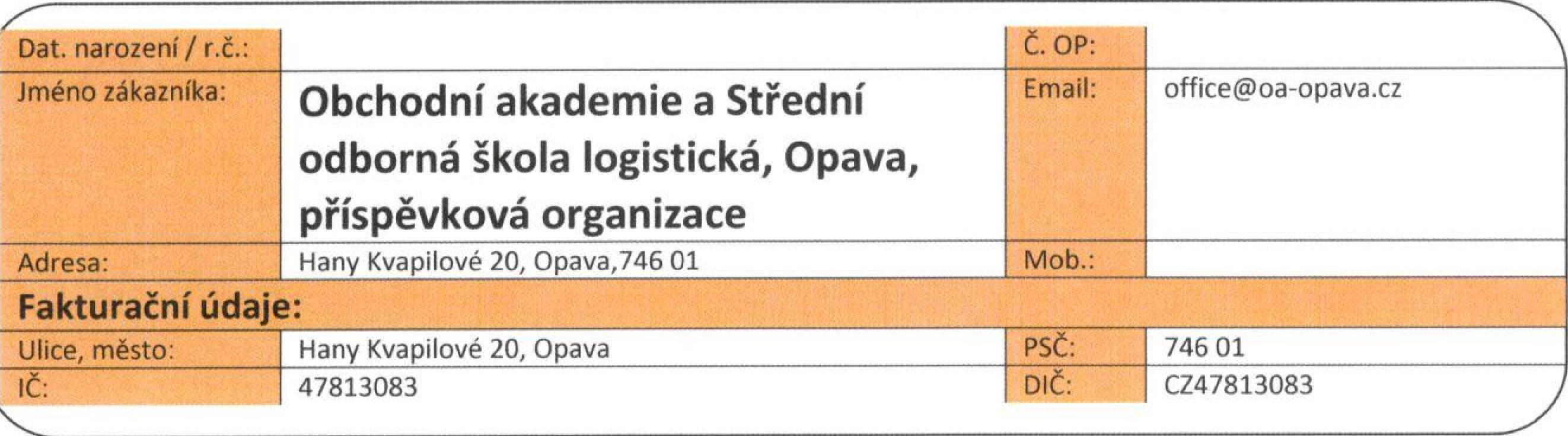 Fakturováno bude vždy v období	měsíčně	Tarif lndividual fakturovat od: 1.5.2011Tarif lndividual 2 fakturovat od: 1.9.2012Přístup do uživatelského portálu:	www.mujucet.maxxnet.czUživatelské jméno v systému:	PŘIPOJENA MÍSTA, TARIFY A TECHNICKÉ PARAMETRYAktivní služb -Nastaveni TCP/IP uživatelského PC a poštovního klientaBANKOVNÍ SPOJENÍ A FINANČNÍ ZÁLEŽITOSTIDatum splatnosti: K prvnímu dni v měsíci předem, v němž bude služba uživatelem využívána. Po připsání shora uvedené platby na účet poskytovatele bude automaticky vygenerován účetní doklad v uživ. portále. (Doporučený den uhrazení: k 25 dni v měsíci před nastávajícím, na který chcete službu zaplatit ) Poskytovatel se zavazuje poskytovat dle této smlouvy a jejích příloh uživateli služby a uživatel se zavazuje poskytovateli hradit řádně a včas ceny služeb.TRVÁNÍ SMLOUVYTarif individua':Smlouva se uzavírá na dobu neurčitou s min.závazkem na 2 roky ( od 1.12.2013 ) a se 6 měsíční výpovědnídobou — součásti dodávky je licencovaný SW ISPadmin FlowPro v ceně 20000,-Tarif individua' 2 — domov mládeže:Smlouva se uzavírá na dobu neurčitou s min.závazkem na 2 roky ( od 1.9.2012 ) a se 6 měsíční výpovědnídobou.* 50% sleva přes letní měsíce, tj. měsíc červenec a srpen v daném roceSoučásti této smlouvy jsou tyto přílohy:Obchodní podmínkyKomunikační list pro zákazníkyObecná ustanovení dle zákona č. 127/2005 Sb., o elektronických telekomunikacích Ceník služebUživatel prohlašuje, že si přečetl smlouvu a její přílohy a že obsah je Uživateli znám a na důkaz své svobodné a vážné vůle připojuje svůj podpis.,ava, CUPoskytovatel:Provozovna:Poskytovatel:Provozovna:MAXXNET.cz s.r.o.Poskytovatel:Provozovna:Poskytovatel:Provozovna:Poskytovatel:Provozovna:Poskytovatel:Provozovna:Č. účtuIČO DIČ: Email:Mob.:IČO DIČ: Email:Tel.: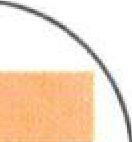 Místo připojeni:Místo připojeni:Místo připojeni:Místo připojeni:Místo připojeni:Místo připojeni:Místo připojeni:Místo připojeni:Místo připojeni:Ulice:Hany Kvapilové 20Město, PSČ:Opava, 746 01Připojen od: 23.32011Připojen od: 23.32011Připojen od: 23.32011Ulice:Mařádkova 13Město, PSČ:Opava, 746 01Připojen od: 13.92011Připojen od: 13.92011Připojen od: 13.92011Ulice:Město, PSČ:Připojen od:Připojen od:Připojen od:Ulice:Město, PSČ:Připojen od:Připojen od:Připojen od:název tarifumaximální / garantovaná rychlostmaximální / garantovaná rychlostcena tarifu	IP adresa zařízení / IP adresa brányza 1 měsíc v KČ	mac adresacena tarifu	IP adresa zařízení / IP adresa brányza 1 měsíc v KČ	mac adresanázev tarifudownloaduploadcena tarifu	IP adresa zařízení / IP adresa brányza 1 měsíc v KČ	mac adresacena tarifu	IP adresa zařízení / IP adresa brányza 1 měsíc v KČ	mac adresalndividual40000 I 4000040000 i 400004200.-*77.48.54.49 
00:15:6d:5c:f2:87Individua' 2 - domov 
mládeže10000 1 1000051100: 50002400,- *172.28.1.164/ 172.28.1.161 
00:27:22:2e:9c:36RO7Sall Veřejných II':77.48.54.50 - 62Adresní rozsah:77.48.54.4912X